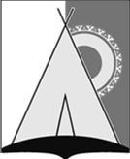 АДМИНИСТРАЦИЯСЕЛЬСКОГО ПОСЕЛЕНИЯ РУССКИНСКАЯСургутского районаХанты-Мансийского автономного округа - ЮгрыПОСТАНОВЛЕНИЕРусскинскаямуниципальной программе сельского поселения Русскинская«Формирование комфортной городской среды» (с изменениями от 30.04.2020 №65; от 22.11.2021 №194)(наименование в редакции постановления администрации сельского поселения Русскинская от 22.11.2021 №194)соответствии со статьёй 179 Бюджетного кодекса Российской Федерации, Приказ Минстроя России от 21.02.2017 № 114/пр «Об утверждении методических рекомендаций по подготовке государственных (муниципальных) программ формирования современной городской среды в рамках реализации приоритетного проекта «Формирование комфортной городской среды» на 2018-2022 годы» постановлением администрации сельского поселения Русскинская от30.04.2010  № 40 «О муниципальных программах»:1. Утвердить муниципальную программу сельского поселения Русскинская «Формирование комфортной городской среды» согласно приложению.Разместить настоящее постановление на официальном сайте муниципального образования сельское поселение Русскинская.Контроль за исполнением настоящего постановления возложить на заместителя главы поселения.Глава сельского поселения Русскинская	А.В. СытовПриложение кпостановлению администрациисельского поселения Русскинскаяот «13» ноября 2017 года № 131Муниципальная программа«Формирование комфортной городской средыПаспорт муниципальной Программы( с изменениями и дополнениями от 22.11.2021)Характеристика текущего состояния, основные проблемы и прогноз развития соответствующей сферы социально-экономического развития муниципальногообразования сельское поселение РусскинскаяМуниципальная программа «Формирование комфортной городской среды» определяет стратегию действий администрации сельского поселения Русскинская по повышению уровня благоустройства общественной территории сельского поселения Русскинская (далее - поселение) и создание на территории сельского поселения Русскинская экологически благоприятной и безопасной, удобной и привлекательной городской/сельской среды.Развитие территорий поселения в совокупности с природными, архитектурно-планировочными, экологическими, социально-культурными и других факторами напрямую отражает степень благоустроенности и привлекательности для жизни в сельском поселении Русскинская.Учитывая приоритеты государственной политики в сфере благоустройства основной целью муниципальной программы является повышение уровня благоустройства общественной территории поселения.Одним из важнейших национальных проектов социально-экономического развития, обнародованных Правительством Российской Федерации, является вопрос улучшения уровня и качества жизни населения.Муниципальная программа «Формирование комфортной городской среды» (далее – Программа) предусматривает улучшение внешнего облика поселения, улучшение качества жизни, создание благоприятных условий для проживания населения на территории сельского поселения Русскинская.Отсутствие системного комплексного благоустройства на участках, требующих особого внимания (ремонт и содержание объектов благоустройства, восстановление и обновление элементов озеленения) приводит к неудовлетворительному результату.связи с ограниченностью бюджетных средств, выделяемых на перечисленные цели, проблемы комплексного благоустройства поселения остаются острыми, а именно:- объекты внешнего благоустройства сельского поселения Русскинская требуют ремонта или замены.Большие нарекания вызывает благоустройство и санитарное содержание общественных территорий поселения. Анализ показывает, что проблема заключается в низком уровне культуры поведения жителей поселения в общественных местах, небрежном отношении к элементам благоустройства.Проблемы благоустройства требует каждодневного внимания и выполнения намеченных мероприятий в соответствии со сроками, с учетом короткого весенне-летнего периода.Данная Программа направлена на повышение уровня комплексного благоустройства территории поселения:совершенствование системы комплексного благоустройства территории поселения, эстетического вида поселения, создание гармоничной архитектурно-ландшафтной среды;повышение уровня внешнего благоустройства и санитарного содержания территории поселения;организация взаимодействия между предприятиями, организациями и учреждениями при решении вопросов благоустройства территории поселения;привлечение жителей к участию в решении проблем благоустройства, прививать бережное отношение к элементам благоустройства.Разработка муниципальной  программы обеспечит:1. переход от планирования ресурсов к планированию результатов;2. возможность получения софинансирования муниципальных программ из федерального, окружного и др. бюджетов.Перечень и характеристика мероприятий программы, ресурсное обеспечение программыПрограмма реализуется за счет средств федерального, окружного, районного и местного бюджетов.Реализация мероприятий программы направлена на достижение высокого уровня комфортности территорий общего пользования, отвечающих современным потребностям населения:муниципальных территорий общего пользования (пешеходные дорожки, контейнерные площадки, ограждения, детские и спортивные площадки, малыеархитектурные формы и прочее). Отдельные мероприятия или полномасштабные дизайн - проекты благоустройства наиболее посещаемых муниципальных территорий общего пользования включаются в программу на основании предложений граждан и организаций муниципального образования сельское поселение Русскинская.Формирование мероприятий по благоустройству общественных территорий основано на предложениях заинтересованных лиц с учетом минимального и дополнительного перечня видов работ:минимальный перечень видов работ по благоустройству (обустройство контейнерных площадок для сбора ТБО, ремонт дворовых проездов, обеспечение освещения дворовых территорий, ремонт тротуаров);перечень дополнительных видов работ по благоустройству (оборудование детских и спортивных площадок, оборудование автомобильных парковок).Для включения мероприятий в программу все мероприятия по благоустройству подлежат комиссионному рассмотрению и оценке, при этом актуальными являются мероприятия, учитывающие устройство элементов обеспечения физической, пространственной и информационной доступности зданий, сооружений, дворовых и общественных территорий для инвалидов и других маломобильных групп населения.Включению в муниципальную программу подлежат дизайн - проекты благоустройства общественных территорий. Такие проекты разрабатываются администрацией и структурными подразделениями администрации сельского поселения Русскинская и выносятся на общественное обсуждение с заинтересованными лицами. Обсуждение проводится в форме общих собраний, круглых столов, рассмотрений на заседаниях общественной комиссии и иных формах вовлечения населения в общественное обсуждение.Перечень целевых показателей ПрограммыПрограмма предусматривает следующие целевые показатели:Основными целями Программы являются:повышение уровня благоустройства общественных территорий сельского поселения Русскинская;создание комфортной среды на территории сельского поселения Русскинская. Основными задачами данной Программы является достижение поставленных целей.В Программе рассматриваются следующие основные задачи:повышение уровня благоустройства общественных территорий сельскогопоселения Русскинская;повышение уровня вовлеченности заинтересованных граждан, организаций в реализацию мероприятий по формированию комфортной городской/сельской средыОжидаемые результаты ПрограммыПрогнозируемые конечные результаты реализации Программы предусматривают повышение уровня благоустройствам общественной территории поселения, улучшение санитарного содержания и экологической безопасности поселения.Реализацию программных мероприятий прямым расчетом оценить сложно. Озеленение и благоустройство имеют наибольшее социальное значение, главная задача органов местного самоуправления - это улучшение уровня и качества жизни населения.результате реализации Программы ожидается: - улучшение эстетического состояния поселка;- улучшение экологической обстановки и создание среды, комфортной дляотдыха жителей поселения;приведение в качественное состояние элементов благоустройства;совершенствование эстетического состояния территории поселения;-увеличение площади благоустроенных зелёных насаждений в поселении;количественным показателям реализации Программы относятся: - увеличение площади цветочного оформления; - сокращение несанкционированных свалок бытового мусора;- утверждение (корректировка) правил благоустройства, соответствующихМетодическим рекомендациям Минстроя России;утверждение программных мероприятий, направленных на финансовое (трудовое) участие заинтересованных сторон в реализации проектов по благоустройству в 2018-2023 годах.Эффективность Программы заключается в повышении уровня условий жизни населения, повышении уровня культуры жителей поселения, приобщении подрастающего поколения к решению экологических проблем, бережному отношению к объектам благоустройства.Приложение №1к муниципальной программе«Формирование комфортной городской среды»Перечень мероприятий программы «Формирование комфортной городской среды» ( с изменениями и дополнениями от 22.11.2021)Приложение №2к муниципальной программе«Формирование комфортной городской среды»Переченьосновных мероприятий программы«Формирование комфортной городской среды» на 2018-2022 годыв сельском поселении РусскинскаяПриложение №3 к муниципальной программе «Формирование комфортной городской среды» План реализации программы «Формирование комфортной городской среды« 13 » ноября 2017 года                                             №131ОтветственныйАдминистрация сельского поселения РусскинскаяАдминистрация сельского поселения РусскинскаяАдминистрация сельского поселения РусскинскаяАдминистрация сельского поселения РусскинскаяАдминистрация сельского поселения РусскинскаяАдминистрация сельского поселения РусскинскаяАдминистрация сельского поселения РусскинскаяАдминистрация сельского поселения РусскинскаяисполнительПрограммыУчастникиАдминистрация сельского поселения РусскинскаяАдминистрация сельского поселения РусскинскаяАдминистрация сельского поселения РусскинскаяАдминистрация сельского поселения РусскинскаяАдминистрация сельского поселения РусскинскаяАдминистрация сельского поселения РусскинскаяАдминистрация сельского поселения РусскинскаяАдминистрация сельского поселения РусскинскаяПрограммыЦель-повышение уровня благоустройства общественных-повышение уровня благоустройства общественных-повышение уровня благоустройства общественных-повышение уровня благоустройства общественных-повышение уровня благоустройства общественных-повышение уровня благоустройства общественных-повышение уровня благоустройства общественных-повышение уровня благоустройства общественных-повышение уровня благоустройства общественных-повышение уровня благоустройства общественныхПрограммытерриторий сельского поселения Русскинская;территорий сельского поселения Русскинская;территорий сельского поселения Русскинская;территорий сельского поселения Русскинская;территорий сельского поселения Русскинская;территорий сельского поселения Русскинская;территорий сельского поселения Русскинская;территорий сельского поселения Русскинская;-  создание  комфортной  среды  на  территории   сельского-  создание  комфортной  среды  на  территории   сельского-  создание  комфортной  среды  на  территории   сельского-  создание  комфортной  среды  на  территории   сельского-  создание  комфортной  среды  на  территории   сельского-  создание  комфортной  среды  на  территории   сельского-  создание  комфортной  среды  на  территории   сельского-  создание  комфортной  среды  на  территории   сельского-  создание  комфортной  среды  на  территории   сельского-  создание  комфортной  среды  на  территории   сельскогопоселения Русскинскаяпоселения Русскинскаяпоселения Русскинскаяпоселения Русскинскаяпоселения Русскинскаяпоселения Русскинскаяпоселения Русскинскаяпоселения РусскинскаяЗадачи-повышение уровня благоустройства общественных-повышение уровня благоустройства общественных-повышение уровня благоустройства общественных-повышение уровня благоустройства общественных-повышение уровня благоустройства общественных-повышение уровня благоустройства общественных-повышение уровня благоустройства общественных-повышение уровня благоустройства общественных-повышение уровня благоустройства общественных-повышение уровня благоустройства общественныхПрограммытерриторий сельского поселения Русскинская;территорий сельского поселения Русскинская;территорий сельского поселения Русскинская;территорий сельского поселения Русскинская;территорий сельского поселения Русскинская;территорий сельского поселения Русскинская;территорий сельского поселения Русскинская;территорий сельского поселения Русскинская;- повышение уровня вовлеченности заинтересованных граждан,- повышение уровня вовлеченности заинтересованных граждан,- повышение уровня вовлеченности заинтересованных граждан,- повышение уровня вовлеченности заинтересованных граждан,- повышение уровня вовлеченности заинтересованных граждан,- повышение уровня вовлеченности заинтересованных граждан,- повышение уровня вовлеченности заинтересованных граждан,- повышение уровня вовлеченности заинтересованных граждан,- повышение уровня вовлеченности заинтересованных граждан,- повышение уровня вовлеченности заинтересованных граждан,организаций  в  реализацию  мероприятий  по  формированиюорганизаций  в  реализацию  мероприятий  по  формированиюорганизаций  в  реализацию  мероприятий  по  формированиюорганизаций  в  реализацию  мероприятий  по  формированиюорганизаций  в  реализацию  мероприятий  по  формированиюорганизаций  в  реализацию  мероприятий  по  формированиюорганизаций  в  реализацию  мероприятий  по  формированиюорганизаций  в  реализацию  мероприятий  по  формированиюорганизаций  в  реализацию  мероприятий  по  формированиюорганизаций  в  реализацию  мероприятий  по  формированиюкомфортной городской/сельской средыкомфортной городской/сельской средыкомфортной городской/сельской средыкомфортной городской/сельской средыкомфортной городской/сельской средыкомфортной городской/сельской средыкомфортной городской/сельской средыкомфортной городской/сельской средыЦелевыеКоличество   и   площадь   благоустроенных   мест   общегоКоличество   и   площадь   благоустроенных   мест   общегоКоличество   и   площадь   благоустроенных   мест   общегоКоличество   и   площадь   благоустроенных   мест   общегоКоличество   и   площадь   благоустроенных   мест   общегоКоличество   и   площадь   благоустроенных   мест   общегоКоличество   и   площадь   благоустроенных   мест   общегоКоличество   и   площадь   благоустроенных   мест   общегоКоличество   и   площадь   благоустроенных   мест   общегоКоличество   и   площадь   благоустроенных   мест   общегоиндикаторы   ипользования;пользования;пользования;пользования;пользования;пользования;пользования;пользования;показателиДоля площади благоустроенных муниципальных территорийДоля площади благоустроенных муниципальных территорийДоля площади благоустроенных муниципальных территорийДоля площади благоустроенных муниципальных территорийДоля площади благоустроенных муниципальных территорийДоля площади благоустроенных муниципальных территорийДоля площади благоустроенных муниципальных территорийДоля площади благоустроенных муниципальных территорийПрограммыобщего пользования (%);общего пользования (%);общего пользования (%);общего пользования (%);общего пользования (%);общего пользования (%);общего пользования (%);общего пользования (%);Срок2018-2023 годы2018-2023 годы2018-2023 годы2018-2023 годы2018-2023 годы2018-2023 годы2018-2023 годы2018-2023 годыреализацииПрограммыОбъемыОбщий  объем  финансирования  муниципальной  программыОбщий  объем  финансирования  муниципальной  программыОбщий  объем  финансирования  муниципальной  программыОбщий  объем  финансирования  муниципальной  программыОбщий  объем  финансирования  муниципальной  программыОбщий  объем  финансирования  муниципальной  программыОбщий  объем  финансирования  муниципальной  программыОбщий  объем  финансирования  муниципальной  программыОбщий  объем  финансирования  муниципальной  программыОбщий  объем  финансирования  муниципальной  программыбюджетныхсоставляет 31309,1 тыс.руб.составляет 31309,1 тыс.руб.составляет 31309,1 тыс.руб.составляет 31309,1 тыс.руб.составляет 31309,1 тыс.руб.составляет 31309,1 тыс.руб.составляет 31309,1 тыс.руб.составляет 31309,1 тыс.руб.ассигнованийВ том числе за счет средств:В том числе за счет средств:В том числе за счет средств:В том числе за счет средств:В том числе за счет средств:В том числе за счет средств:В том числе за счет средств:В том числе за счет средств:Бюджет Сургутского района 31 309,1 тыс.руб.Бюджет Сургутского района 31 309,1 тыс.руб.Бюджет Сургутского района 31 309,1 тыс.руб.Бюджет Сургутского района 31 309,1 тыс.руб.Бюджет Сургутского района 31 309,1 тыс.руб.Бюджет Сургутского района 31 309,1 тыс.руб.Бюджет Сургутского района 31 309,1 тыс.руб.Бюджет Сургутского района 31 309,1 тыс.руб.Бюджет ХМАО – Югры  0,0 тыс.руб. Бюджет ХМАО – Югры  0,0 тыс.руб. Бюджет ХМАО – Югры  0,0 тыс.руб. Бюджет ХМАО – Югры  0,0 тыс.руб. Бюджет ХМАО – Югры  0,0 тыс.руб. Бюджет ХМАО – Югры  0,0 тыс.руб. Бюджет ХМАО – Югры  0,0 тыс.руб. Бюджет сельского поселения Русскинская 0 тыс.руб.Бюджет сельского поселения Русскинская 0 тыс.руб.Бюджет сельского поселения Русскинская 0 тыс.руб.Бюджет сельского поселения Русскинская 0 тыс.руб.Бюджет сельского поселения Русскинская 0 тыс.руб.Бюджет сельского поселения Русскинская 0 тыс.руб.Бюджет сельского поселения Русскинская 0 тыс.руб.Бюджет сельского поселения Русскинская 0 тыс.руб.Ожидаемые1. Улучшение эстетического состояния поселения;1. Улучшение эстетического состояния поселения;1. Улучшение эстетического состояния поселения;1. Улучшение эстетического состояния поселения;1. Улучшение эстетического состояния поселения;1. Улучшение эстетического состояния поселения;1. Улучшение эстетического состояния поселения;1. Улучшение эстетического состояния поселения;результаты2.  Ежегодное  увеличение  объёмов  озеленения,  цветочного2.  Ежегодное  увеличение  объёмов  озеленения,  цветочного2.  Ежегодное  увеличение  объёмов  озеленения,  цветочного2.  Ежегодное  увеличение  объёмов  озеленения,  цветочного2.  Ежегодное  увеличение  объёмов  озеленения,  цветочного2.  Ежегодное  увеличение  объёмов  озеленения,  цветочного2.  Ежегодное  увеличение  объёмов  озеленения,  цветочного2.  Ежегодное  увеличение  объёмов  озеленения,  цветочного2.  Ежегодное  увеличение  объёмов  озеленения,  цветочного2.  Ежегодное  увеличение  объёмов  озеленения,  цветочногореализацииоформления территории сельского поселения;оформления территории сельского поселения;оформления территории сельского поселения;оформления территории сельского поселения;оформления территории сельского поселения;оформления территории сельского поселения;оформления территории сельского поселения;оформления территории сельского поселения;Программы3.  Улучшение  экологической  обстановки  и  создание  среды,3.  Улучшение  экологической  обстановки  и  создание  среды,3.  Улучшение  экологической  обстановки  и  создание  среды,3.  Улучшение  экологической  обстановки  и  создание  среды,3.  Улучшение  экологической  обстановки  и  создание  среды,3.  Улучшение  экологической  обстановки  и  создание  среды,3.  Улучшение  экологической  обстановки  и  создание  среды,3.  Улучшение  экологической  обстановки  и  создание  среды,3.  Улучшение  экологической  обстановки  и  создание  среды,3.  Улучшение  экологической  обстановки  и  создание  среды,комфортной для проживания жителей поселения.комфортной для проживания жителей поселения.комфортной для проживания жителей поселения.комфортной для проживания жителей поселения.комфортной для проживания жителей поселения.комфортной для проживания жителей поселения.комфортной для проживания жителей поселения.комфортной для проживания жителей поселения.Финансовое обеспечение муниципальной программы всего,в том числе:Всего 31 309,1 тыс. рублей, в том числе по годам:- в 2018 году –   0,00 тыс. рублей;- в 2019 году –   0,00 тыс. рублей;- в 2020 году –   16 309,1 тыс. рублей;- в 2021 году –   0,00 тыс. рублей;- в 2023 году –   15 000,0 тыс. рублей;Всего 31 309,1 тыс. рублей, в том числе по годам:- в 2018 году –   0,00 тыс. рублей;- в 2019 году –   0,00 тыс. рублей;- в 2020 году –   16 309,1 тыс. рублей;- в 2021 году –   0,00 тыс. рублей;- в 2023 году –   15 000,0 тыс. рублей;Всего 31 309,1 тыс. рублей, в том числе по годам:- в 2018 году –   0,00 тыс. рублей;- в 2019 году –   0,00 тыс. рублей;- в 2020 году –   16 309,1 тыс. рублей;- в 2021 году –   0,00 тыс. рублей;- в 2023 году –   15 000,0 тыс. рублей;Всего 31 309,1 тыс. рублей, в том числе по годам:- в 2018 году –   0,00 тыс. рублей;- в 2019 году –   0,00 тыс. рублей;- в 2020 году –   16 309,1 тыс. рублей;- в 2021 году –   0,00 тыс. рублей;- в 2023 году –   15 000,0 тыс. рублей;Всего 31 309,1 тыс. рублей, в том числе по годам:- в 2018 году –   0,00 тыс. рублей;- в 2019 году –   0,00 тыс. рублей;- в 2020 году –   16 309,1 тыс. рублей;- в 2021 году –   0,00 тыс. рублей;- в 2023 году –   15 000,0 тыс. рублей;Всего 31 309,1 тыс. рублей, в том числе по годам:- в 2018 году –   0,00 тыс. рублей;- в 2019 году –   0,00 тыс. рублей;- в 2020 году –   16 309,1 тыс. рублей;- в 2021 году –   0,00 тыс. рублей;- в 2023 году –   15 000,0 тыс. рублей;Всего 31 309,1 тыс. рублей, в том числе по годам:- в 2018 году –   0,00 тыс. рублей;- в 2019 году –   0,00 тыс. рублей;- в 2020 году –   16 309,1 тыс. рублей;- в 2021 году –   0,00 тыс. рублей;- в 2023 году –   15 000,0 тыс. рублей;Всего 31 309,1 тыс. рублей, в том числе по годам:- в 2018 году –   0,00 тыс. рублей;- в 2019 году –   0,00 тыс. рублей;- в 2020 году –   16 309,1 тыс. рублей;- в 2021 году –   0,00 тыс. рублей;- в 2023 году –   15 000,0 тыс. рублей;Всего 31 309,1 тыс. рублей, в том числе по годам:- в 2018 году –   0,00 тыс. рублей;- в 2019 году –   0,00 тыс. рублей;- в 2020 году –   16 309,1 тыс. рублей;- в 2021 году –   0,00 тыс. рублей;- в 2023 году –   15 000,0 тыс. рублей;Всего 31 309,1 тыс. рублей, в том числе по годам:- в 2018 году –   0,00 тыс. рублей;- в 2019 году –   0,00 тыс. рублей;- в 2020 году –   16 309,1 тыс. рублей;- в 2021 году –   0,00 тыс. рублей;- в 2023 году –   15 000,0 тыс. рублей;Средства бюджета Сургутского района Всего 31 309,1 тыс. рублей, в том числе по годам:- в 2018 году –   0,00 тыс. рублей;- в 2019 году –   0,00 тыс. рублей;- в 2020 году –   16 309,1 тыс. рублей;- в 2021 году –   0,00 тыс. рублей;- в 2022 году –   0,00 тыс. рублей;- в 2023 году –   15 000,0 тыс. рублей; Всего 31 309,1 тыс. рублей, в том числе по годам:- в 2018 году –   0,00 тыс. рублей;- в 2019 году –   0,00 тыс. рублей;- в 2020 году –   16 309,1 тыс. рублей;- в 2021 году –   0,00 тыс. рублей;- в 2022 году –   0,00 тыс. рублей;- в 2023 году –   15 000,0 тыс. рублей; Всего 31 309,1 тыс. рублей, в том числе по годам:- в 2018 году –   0,00 тыс. рублей;- в 2019 году –   0,00 тыс. рублей;- в 2020 году –   16 309,1 тыс. рублей;- в 2021 году –   0,00 тыс. рублей;- в 2022 году –   0,00 тыс. рублей;- в 2023 году –   15 000,0 тыс. рублей; Всего 31 309,1 тыс. рублей, в том числе по годам:- в 2018 году –   0,00 тыс. рублей;- в 2019 году –   0,00 тыс. рублей;- в 2020 году –   16 309,1 тыс. рублей;- в 2021 году –   0,00 тыс. рублей;- в 2022 году –   0,00 тыс. рублей;- в 2023 году –   15 000,0 тыс. рублей; Всего 31 309,1 тыс. рублей, в том числе по годам:- в 2018 году –   0,00 тыс. рублей;- в 2019 году –   0,00 тыс. рублей;- в 2020 году –   16 309,1 тыс. рублей;- в 2021 году –   0,00 тыс. рублей;- в 2022 году –   0,00 тыс. рублей;- в 2023 году –   15 000,0 тыс. рублей; Всего 31 309,1 тыс. рублей, в том числе по годам:- в 2018 году –   0,00 тыс. рублей;- в 2019 году –   0,00 тыс. рублей;- в 2020 году –   16 309,1 тыс. рублей;- в 2021 году –   0,00 тыс. рублей;- в 2022 году –   0,00 тыс. рублей;- в 2023 году –   15 000,0 тыс. рублей; Всего 31 309,1 тыс. рублей, в том числе по годам:- в 2018 году –   0,00 тыс. рублей;- в 2019 году –   0,00 тыс. рублей;- в 2020 году –   16 309,1 тыс. рублей;- в 2021 году –   0,00 тыс. рублей;- в 2022 году –   0,00 тыс. рублей;- в 2023 году –   15 000,0 тыс. рублей; Всего 31 309,1 тыс. рублей, в том числе по годам:- в 2018 году –   0,00 тыс. рублей;- в 2019 году –   0,00 тыс. рублей;- в 2020 году –   16 309,1 тыс. рублей;- в 2021 году –   0,00 тыс. рублей;- в 2022 году –   0,00 тыс. рублей;- в 2023 году –   15 000,0 тыс. рублей; Всего 31 309,1 тыс. рублей, в том числе по годам:- в 2018 году –   0,00 тыс. рублей;- в 2019 году –   0,00 тыс. рублей;- в 2020 году –   16 309,1 тыс. рублей;- в 2021 году –   0,00 тыс. рублей;- в 2022 году –   0,00 тыс. рублей;- в 2023 году –   15 000,0 тыс. рублей; Всего 31 309,1 тыс. рублей, в том числе по годам:- в 2018 году –   0,00 тыс. рублей;- в 2019 году –   0,00 тыс. рублей;- в 2020 году –   16 309,1 тыс. рублей;- в 2021 году –   0,00 тыс. рублей;- в 2022 году –   0,00 тыс. рублей;- в 2023 году –   15 000,0 тыс. рублей;Средства бюджета  автономного округаВсего 0,00 тыс. рублей:- в 2018 году –   0,00 тыс. рублей;- в 2019 году –   0,00 тыс. рублей;- в 2020 году –   0,00 тыс. рублей;- в 2021 году –   0,00 тыс. рублей;- в 2022 году –   0,00 тыс. рублей;Всего 0,00 тыс. рублей:- в 2018 году –   0,00 тыс. рублей;- в 2019 году –   0,00 тыс. рублей;- в 2020 году –   0,00 тыс. рублей;- в 2021 году –   0,00 тыс. рублей;- в 2022 году –   0,00 тыс. рублей;Всего 0,00 тыс. рублей:- в 2018 году –   0,00 тыс. рублей;- в 2019 году –   0,00 тыс. рублей;- в 2020 году –   0,00 тыс. рублей;- в 2021 году –   0,00 тыс. рублей;- в 2022 году –   0,00 тыс. рублей;Всего 0,00 тыс. рублей:- в 2018 году –   0,00 тыс. рублей;- в 2019 году –   0,00 тыс. рублей;- в 2020 году –   0,00 тыс. рублей;- в 2021 году –   0,00 тыс. рублей;- в 2022 году –   0,00 тыс. рублей;Всего 0,00 тыс. рублей:- в 2018 году –   0,00 тыс. рублей;- в 2019 году –   0,00 тыс. рублей;- в 2020 году –   0,00 тыс. рублей;- в 2021 году –   0,00 тыс. рублей;- в 2022 году –   0,00 тыс. рублей;Всего 0,00 тыс. рублей:- в 2018 году –   0,00 тыс. рублей;- в 2019 году –   0,00 тыс. рублей;- в 2020 году –   0,00 тыс. рублей;- в 2021 году –   0,00 тыс. рублей;- в 2022 году –   0,00 тыс. рублей;Всего 0,00 тыс. рублей:- в 2018 году –   0,00 тыс. рублей;- в 2019 году –   0,00 тыс. рублей;- в 2020 году –   0,00 тыс. рублей;- в 2021 году –   0,00 тыс. рублей;- в 2022 году –   0,00 тыс. рублей;Всего 0,00 тыс. рублей:- в 2018 году –   0,00 тыс. рублей;- в 2019 году –   0,00 тыс. рублей;- в 2020 году –   0,00 тыс. рублей;- в 2021 году –   0,00 тыс. рублей;- в 2022 году –   0,00 тыс. рублей;Всего 0,00 тыс. рублей:- в 2018 году –   0,00 тыс. рублей;- в 2019 году –   0,00 тыс. рублей;- в 2020 году –   0,00 тыс. рублей;- в 2021 году –   0,00 тыс. рублей;- в 2022 году –   0,00 тыс. рублей;Всего 0,00 тыс. рублей:- в 2018 году –   0,00 тыс. рублей;- в 2019 году –   0,00 тыс. рублей;- в 2020 году –   0,00 тыс. рублей;- в 2021 году –   0,00 тыс. рублей;- в 2022 году –   0,00 тыс. рублей;Средства Федерального бюджетаВсего 0,00 тыс. рублей:- в 2018 году –   0,00 тыс. рублей;- в 2019 году –   0,00 тыс. рублей;- в 2020 году –   0,00 тыс. рублей;- в 2021 году –   0,00 тыс. рублей;- в 2022 году –   0,00 тыс. рублей;Всего 0,00 тыс. рублей:- в 2018 году –   0,00 тыс. рублей;- в 2019 году –   0,00 тыс. рублей;- в 2020 году –   0,00 тыс. рублей;- в 2021 году –   0,00 тыс. рублей;- в 2022 году –   0,00 тыс. рублей;Всего 0,00 тыс. рублей:- в 2018 году –   0,00 тыс. рублей;- в 2019 году –   0,00 тыс. рублей;- в 2020 году –   0,00 тыс. рублей;- в 2021 году –   0,00 тыс. рублей;- в 2022 году –   0,00 тыс. рублей;Всего 0,00 тыс. рублей:- в 2018 году –   0,00 тыс. рублей;- в 2019 году –   0,00 тыс. рублей;- в 2020 году –   0,00 тыс. рублей;- в 2021 году –   0,00 тыс. рублей;- в 2022 году –   0,00 тыс. рублей;Всего 0,00 тыс. рублей:- в 2018 году –   0,00 тыс. рублей;- в 2019 году –   0,00 тыс. рублей;- в 2020 году –   0,00 тыс. рублей;- в 2021 году –   0,00 тыс. рублей;- в 2022 году –   0,00 тыс. рублей;Всего 0,00 тыс. рублей:- в 2018 году –   0,00 тыс. рублей;- в 2019 году –   0,00 тыс. рублей;- в 2020 году –   0,00 тыс. рублей;- в 2021 году –   0,00 тыс. рублей;- в 2022 году –   0,00 тыс. рублей;Всего 0,00 тыс. рублей:- в 2018 году –   0,00 тыс. рублей;- в 2019 году –   0,00 тыс. рублей;- в 2020 году –   0,00 тыс. рублей;- в 2021 году –   0,00 тыс. рублей;- в 2022 году –   0,00 тыс. рублей;Всего 0,00 тыс. рублей:- в 2018 году –   0,00 тыс. рублей;- в 2019 году –   0,00 тыс. рублей;- в 2020 году –   0,00 тыс. рублей;- в 2021 году –   0,00 тыс. рублей;- в 2022 году –   0,00 тыс. рублей;Всего 0,00 тыс. рублей:- в 2018 году –   0,00 тыс. рублей;- в 2019 году –   0,00 тыс. рублей;- в 2020 году –   0,00 тыс. рублей;- в 2021 году –   0,00 тыс. рублей;- в 2022 году –   0,00 тыс. рублей;Всего 0,00 тыс. рублей:- в 2018 году –   0,00 тыс. рублей;- в 2019 году –   0,00 тыс. рублей;- в 2020 году –   0,00 тыс. рублей;- в 2021 году –   0,00 тыс. рублей;- в 2022 году –   0,00 тыс. рублей;№п/пЦелевойпоказатель(индикатор)Ед.изм.Базовоезначениецелевогопоказателя(индикаторана    началореализациипрограммы,2017 г.)ПланируемыеПланируемыеПланируемыезначениязначениязначения№п/пЦелевойпоказатель(индикатор)Ед.изм.Базовоезначениецелевогопоказателя(индикаторана    началореализациипрограммы,2017 г.)целевыхцелевыхпоказателейпоказателейпоказателейпоказателей№п/пЦелевойпоказатель(индикатор)Ед.изм.Базовоезначениецелевогопоказателя(индикаторана    началореализациипрограммы,2017 г.)(индикаторов)(индикаторов)(индикаторов)попогодамгодам№п/пЦелевойпоказатель(индикатор)Ед.изм.Базовоезначениецелевогопоказателя(индикаторана    началореализациипрограммы,2017 г.)реализацииреализации№п/пЦелевойпоказатель(индикатор)Ед.изм.Базовоезначениецелевогопоказателя(индикаторана    началореализациипрограммы,2017 г.)№п/пЦелевойпоказатель(индикатор)Ед.изм.Базовоезначениецелевогопоказателя(индикаторана    началореализациипрограммы,2017 г.)№п/пЦелевойпоказатель(индикатор)Ед.изм.Базовоезначениецелевогопоказателя(индикаторана    началореализациипрограммы,2017 г.)№п/пЦелевойпоказатель(индикатор)Ед.изм.Базовоезначениецелевогопоказателя(индикаторана    началореализациипрограммы,2017 г.)2018201920202020202120212022№п/пЦелевойпоказатель(индикатор)Ед.изм.Базовоезначениецелевогопоказателя(индикаторана    началореализациипрограммы,2017 г.)2018201920202020202120212022№п/пЦелевойпоказатель(индикатор)Ед.изм.Базовоезначениецелевогопоказателя(индикаторана    началореализациипрограммы,2017 г.)2018201920202020202120212022№п/пЦелевойпоказатель(индикатор)Ед.изм.Базовоезначениецелевогопоказателя(индикаторана    началореализациипрограммы,2017 г.)2018201920202020202120212022№п/пЦелевойпоказатель(индикатор)Ед.изм.Базовоезначениецелевогопоказателя(индикаторана    началореализациипрограммы,2017 г.)20182019202020202021202120221Площадьга1,20,60,60,40,40,20,20,051благоустроенныхга1,20,60,60,40,40,20,20,051муниципальныхга1,20,60,60,40,40,20,20,051территорийга1,20,60,60,40,40,20,20,051общегога1,20,60,60,40,40,20,20,051пользованияга1,20,60,60,40,40,20,20,052Доля площади%1,020,20,20,120,120,050,050,012благоустроенных%1,020,20,20,120,120,050,050,012муниципальных%1,020,20,20,120,120,050,050,012территорий%1,020,20,20,120,120,050,050,012общего%1,020,20,20,120,120,050,050,012пользования%1,020,20,20,120,120,050,050,01№ п/пНаправление расходовНаименование мероприятия/объемСрок реализацииОбъем финансирования, рублейОбъем финансирования, рублейОбъем финансирования, рублейОбъем финансирования, рублейОбъем финансирования, рублей№ п/пНаправление расходовНаименование мероприятия/объемСрок реализации201820192020202120231.Благоустройство общественных территорийСоздание сквера Арт-парк в с.п. Русскинская (благоустройство территории)201915 000 000,002.Благоустройство общественных территорийПродолжение благоустройства арт-парка игрового пространства «Йонтэх»202014 000 000,003.Благоустройство общественных территорийУстройство пешеходных дорожек по улице Новоселов2020482 570,404.Благоустройство общественных территорийПриобретение и установка адресных указателей (табличек) (С.п. Русскинская)202055 000,005.Благоустройство общественных территорийПриобретение и установка уличного освещения2020219 912,606.Благоустройство дворовых территорийБлагоустройство придомовой территории жилого дома №8а по ул. Новоселов20201 551 602,40ГодНаименованиеПереченьВиды работ, исходя измероприятийблагоустраиваемыхминимального перечнятерриторий12342018 годБлагоустройство общественных территорий1.Благоустройство мест общего пользования Сургутский район, д. Русскинская, ул. Набережная (пирс)Оборудование пирса: освещение, установка МАФов, укладка дорожных плит2018 годБлагоустройство общественных территорий2. Благоустройство мест общего пользования Сургутский район, д. Русскинская, ул. ул. Геологов(зона отдыха - сквер)Ямочный ремонт дорожного полотна, устройство пешеходных дорожек, освещение, установка МАФов2018 годБлагоустройство общественных территорий3. Благоустройство мест общего пользования Сургутский район, д. Русскинская, ул. Геологов- Ветеранов (зона отдыха)Ямочный ремонт дорожного полотна, устройство пешеходных дорожек, освещение, установка МАФов2018 годБлагоустройство общественных территорий4. Благоустройство мест общего пользования Сургутский район, д. Русскинская, ул. Новоселов(зона отдыха)Ямочный ремонт дорожного полотна, устройство пешеходных дорожек, освещение, установка МАФов2018 годБлагоустройство дворовых территорий1. Дворовая территория по адресу: Сургутский район, д. Русскинская, ул. Новоселов 10Ремонт дворовой территории: ремонт тротуаров, освещение, установка скамеек, оборудование детских площадок и площадок для отдыха, озеленение, оборудование контейнерных площадок, ограждение, устройство пандусов2019 годБлагоустройство общественных территорий1. Благоустройство мест общего пользования Сургутский район, д. Русскинская, пер. СосновыйРемонт  проездов (асфальтирование с установкой бордюрного камня, устройство светильников)2019 годБлагоустройство общественных территорий2. Благоустройство мест общего пользования Сургутский район, д. Русскинская, пер. Лесной- НовоселовРемонт  проездов (асфальтирование с установкой бордюрного камня)2019 годБлагоустройство общественных территорий3. Благоустройство мест общего пользования Сургутский район, д. Русскинская, ул. ТаежнаяРемонт  проездов (асфальтирование с установкой бордюрного камня, устройство светильников)2019 годБлагоустройство общественных территорий4. Благоустройство мест общего пользования Сургутский район, д. Русскинская, ул. Набережная (школа)2019 годБлагоустройство общественных территорий5. Создание сквера Арт-парк в с.п. Русскинская (благоустройство территории)Устройство пешеходных дорожек, озеленение, МАФыБлагоустройство дворовых территорий1. Дворовая территория по адресу: Сургутский район, д. Русскинская, ул. Взлетная 12Устройство подъездных козырьков, ремонт дворовой территории: ремонт тротуаров, освещение, установка скамеек, оборудование детской площадки озеленение, оборудование контейнерных площадок, ограждение, устройство пандусов2020 годБлагоустройство общественных территорий1. Благоустройство мест общего пользования Сургутский район, д. Русскинская, ул. ОзернаяЯмочный ремонт дорожного полотна, устройство пешеходных дорожек, освещение, установка МАФов2020 годБлагоустройство общественных территорий2. Благоустройство мест общего пользования Сургутский район, д. Русскинская, ул. СевернаяЯмочный ремонт дорожного полотна, устройство пешеходных дорожек, освещение, установка МАФов2020 годБлагоустройство общественных территорий3. Благоустройство  мест общего пользования Сургутский район, д. Русскинская, ул. СнежнаяЯмочный ремонт дорожного полотна, устройство пешеходных дорожек, освещение, установка МАФов2020 годБлагоустройство общественных территорий4. Благоустройство  мест общего пользования Сургутский район, д. Русскинская, ул. ПросвещенияЯмочный ремонт дорожного полотна, устройство пешеходных дорожек, освещение, установка МАФов2020 годБлагоустройство общественных территорий5. Продолжение благоустройства арт-парка игрового пространства «Йонтэх»Устройство игрового пространства, пешеходных дорожек, МАФы, освещение2020 годБлагоустройство общественных территорий6. Устройство пешеходных дорожек по улице НовоселовУстройство пешеходной дорожки2020 годБлагоустройство общественных территорий7.Приобретение и установка адресных указателей(табличек) (С.п. Русскинская)Приобретение и установка адресных указателей(табличек) (С.п. Русскинская)2020 годБлагоустройство общественных территорий8. Приобретение и установка уличного освещенияУличные светильники по ул. Таежная, ул. Снежная, ул. Просвещения, ул. Набережная2020 годБлагоустройство дворовых территорий1. Благоустройство придомовой территории жилого дома №8а по ул. НовоселовАсфальтирование проезда, озеленение территории2021 годБлагоустройство общественных территорий1. Благоустройство мест общего пользования Сургутский район, д. Русскинская, ул. ВетерановЯмочный ремонт дорожного полотна, устройство пешеходных дорожек, освещение, установка МАФов2021 годБлагоустройство общественных территорий2. Благоустройство мест общего пользования Сургутский район, д. Русскинская, ул. РусскиныхЯмочный ремонт дорожного полотна, устройство пешеходных дорожек, освещение, установка МАФов2021 годБлагоустройство общественных территорий3. Благоустройство мест общего пользования Сургутскийрайон, д. Русскинская, ул. ГеологовЯмочный ремонт дорожного полотна, устройство пешеходных дорожек, освещение, установка МАФов2021 годБлагоустройство общественных территорий4. Благоустройство мест общего пользования Сургутскийрайон, д. Русскинская, ул. ВзлетнаяЯмочный ремонт дорожного полотна, устройство пешеходных дорожек, освещение, установка МАФов2021 годБлагоустройство общественных территорий5. Создание набережной с.п. РусскинскаяПИР и подготовительные работы2023 годБлагоустройство общественных территорий1. Благоустройство мест общего пользования Сургутский район, д. Русскинская, ул. НабережнаяЯмочный ремонт дорожного полотна, устройство пешеходных дорожек, освещение, установка МАФов2023 годБлагоустройство дворовых территорий1.Дворовая территория по адресу: Сургутский район, с.п. Русскинская, ул. Новоселов, д.6Ремонт придомовой территории, тротуаров, освещение, оборудование детской площадкиНаименование контрольного события программыСтатусОтветственный исполнительСрок наступления контрольного события (дата)Срок наступления контрольного события (дата)Срок наступления контрольного события (дата)Срок наступления контрольного события (дата)Срок наступления контрольного события (дата)Срок наступления контрольного события (дата)Наименование контрольного события программыСтатусОтветственный исполнитель201820192020202120222023Контрольное событие №1Контроль за реализацией программыобщественная комиссияКонтрольное событие №2Контроль за реализацией программыобщественная комиссия